Alleged Foreign Body Reporting FormUse this initial reporting form to gather and record information about the incident when you are speaking to the individual and the team about the incident. Once completed this should be used to complete the AIR3 Online Reporting Form and should be retained for 6 months with all appropriate evidence and supporting information.  Please DO NOT send the foreign body in the post until you are advised by the Vendor Assurance team of where to post it.  Instead, please store the foreign body in the freezer labelled with the AIR reference and mark ‘NOT FOR CONSUMPTION’.WHERE & WHENWHERE & WHENWHERE & WHENWHERE & WHENUnit Name: Unit Number:Date Reported:Date of Incident:Exact Location of Incident: Time of Incident:Your First Name:Your Surname:Your Job Title:Telephone No:Your Email Address:RM/OD/BD Email Address: INCIDENT DETAILSINCIDENT DETAILSINCIDENT DETAILSINCIDENT DETAILSINCIDENT DETAILSINCIDENT DETAILSWhat Did They Eat?  Was It Made In Unit? Yes:No:If No, skip the Ingredients section belowIncident Description: Incident Description: Incident Description: Incident Description: Incident Description: Incident Description: INGREDIENTS (MADE IN UNIT ONLY)INGREDIENTS (MADE IN UNIT ONLY)INGREDIENTS (MADE IN UNIT ONLY)INGREDIENTS (MADE IN UNIT ONLY)Name of Product:    Ingredient 1Ingredient 1Ingredient 3Ingredient 3Ingredient Name:Ingredient Name:Batch Code:Batch Code:Use By / Best Before: Use By / Best Before: Ingredient 2Ingredient 2Ingredient 4Ingredient 4Ingredient Name:Ingredient Name:Batch Code:Batch Code:Use By / Best Before: Use By / Best Before: ABOUT THE FOREIGN BODYABOUT THE FOREIGN BODYABOUT THE FOREIGN BODYABOUT THE FOREIGN BODYABOUT THE FOREIGN BODYABOUT THE FOREIGN BODYABOUT THE FOREIGN BODYABOUT THE FOREIGN BODYABOUT THE FOREIGN BODYABOUT THE FOREIGN BODYABOUT THE FOREIGN BODYABOUT THE FOREIGN BODYABOUT THE FOREIGN BODYABOUT THE FOREIGN BODYABOUT THE FOREIGN BODYABOUT THE FOREIGN BODYABOUT THE FOREIGN BODYABOUT THE FOREIGN BODYABOUT THE FOREIGN BODYHave we received a customer complaint?Have we received a customer complaint?Have we received a customer complaint?Yes:Yes:No:No:If yes, do we have their details? Yes:Yes:No:No:Type of Foreign Body:Do you have the foreign body?Yes:No:No:Do you have a photograph of the packaging?Do you have a photograph of the packaging?Do you have a photograph of the packaging?Do you have a photograph of the packaging?Yes:Yes:No:No:Have there been any similar complaints in the last 6 months?Yes:No:No:If yes, provide AIR3 ref number: If yes, provide AIR3 ref number: If yes, provide AIR3 ref number: If yes, provide AIR3 ref number: COMPLAINANT DETAILSCOMPLAINANT DETAILSCOMPLAINANT DETAILSCOMPLAINANT DETAILSCOMPLAINANT DETAILSCOMPLAINANT DETAILSCOMPLAINANT DETAILSCOMPLAINANT DETAILSCOMPLAINANT DETAILSCOMPLAINANT DETAILSCOMPLAINANT DETAILSCOMPLAINANT DETAILSCOMPLAINANT DETAILSCOMPLAINANT DETAILSCOMPLAINANT DETAILSCOMPLAINANT DETAILSCOMPLAINANT DETAILSCOMPLAINANT DETAILSWho Was Involved?   Customer:Customer:Customer:Customer:Customer:Contractor:Contractor:Contractor:Contractor:Employee / Agency Staff:Employee / Agency Staff:Employee / Agency Staff:Who Was Involved?   Other (Provide Details):Other (Provide Details):Other (Provide Details):Other (Provide Details):Other (Provide Details):Title: First Name:Surname:Surname:Surname:Surname:Surname:Address: Postcode: Contact No:Contact No:Contact No:Contact No:Contact No:Any Other Complaints?Yes:No:No:No:If Yes, How Many?If Yes, How Many?If Yes, How Many?If Yes, How Many?If Yes, How Many?Complainant Reported Incident to EHO / Trading StandardsYes:No:No:No:If Yes, Provide Details:If Yes, Provide Details:If Yes, Provide Details:If Yes, Provide Details:If Yes, Provide Details:If Applicable Other Complainant’s Details:Did Complainant seek medical or dental treatment following the incident? Did Complainant seek medical or dental treatment following the incident? Did Complainant seek medical or dental treatment following the incident? Yes:Yes:No:No:No:If Yes, Provide Details:If Yes, Provide Details:If Yes, Provide Details:If Yes, Provide Details:PRODUCT DETAILS (BOUGHT IN PRODUCTS ONLY)PRODUCT DETAILS (BOUGHT IN PRODUCTS ONLY)PRODUCT DETAILS (BOUGHT IN PRODUCTS ONLY)PRODUCT DETAILS (BOUGHT IN PRODUCTS ONLY)Name of Product:    Vendor Material Code (VMC):(Provided on Delivery Note or Invoice)Batch CodeQuantity Delivered:Invoice or Delivery Note Number:Best Before / Use By Date:Delivery Date:Quantity Affected:Vendor / Distributor Depot:Vendor/Distributor Name:CONSUMPTION DETAILSCONSUMPTION DETAILSCONSUMPTION DETAILSCONSUMPTION DETAILSDate Consumed: Time Consumed:Number of Portions Produced:Number of Portions Consumed:SUPPORTING INFORMATION AND EVIDENCE CHECKLISTSUPPORTING INFORMATION AND EVIDENCE CHECKLISTSUPPORTING INFORMATION AND EVIDENCE CHECKLISTSUPPORTING INFORMATION AND EVIDENCE CHECKLISTSUPPORTING INFORMATION AND EVIDENCE CHECKLISTSUPPORTING INFORMATION AND EVIDENCE CHECKLISTSUPPORTING INFORMATION AND EVIDENCE CHECKLISTSUPPORTING INFORMATION AND EVIDENCE CHECKLISTSUPPORTING INFORMATION AND EVIDENCE CHECKLISTSUPPORTING INFORMATION AND EVIDENCE CHECKLISTWitness First Name:Witness First Name:Witness Surname:Witness Surname:Contact Number: Contact Number: Witness Statement:Witness Statement:Useful Evidence to Upload To AIR3 Useful Evidence to Upload To AIR3 Useful Evidence to Upload To AIR3 ()()Delivery Note / Delivery Records Delivery Note / Delivery Records Delivery Note / Delivery Records InvoicesInvoicesInvoicesInvoicesInvoicesOpening and Closing ChecklistsOpening and Closing ChecklistsOpening and Closing ChecklistsPhotographs Photographs Photographs Photographs Photographs The photos should be of the following:Foreign body in the product or where originally foundForeign body removed from the product against a ruler to show the size/ dimensions (Please take photos from different angles if not obvious what it is)Photos of the ingredient packaging if available showing all the product traceability information i.e. Best Before, Use by & Batch codes.The photos should be of the following:Foreign body in the product or where originally foundForeign body removed from the product against a ruler to show the size/ dimensions (Please take photos from different angles if not obvious what it is)Photos of the ingredient packaging if available showing all the product traceability information i.e. Best Before, Use by & Batch codes.The photos should be of the following:Foreign body in the product or where originally foundForeign body removed from the product against a ruler to show the size/ dimensions (Please take photos from different angles if not obvious what it is)Photos of the ingredient packaging if available showing all the product traceability information i.e. Best Before, Use by & Batch codes.The photos should be of the following:Foreign body in the product or where originally foundForeign body removed from the product against a ruler to show the size/ dimensions (Please take photos from different angles if not obvious what it is)Photos of the ingredient packaging if available showing all the product traceability information i.e. Best Before, Use by & Batch codes.The photos should be of the following:Foreign body in the product or where originally foundForeign body removed from the product against a ruler to show the size/ dimensions (Please take photos from different angles if not obvious what it is)Photos of the ingredient packaging if available showing all the product traceability information i.e. Best Before, Use by & Batch codes.The photos should be of the following:Foreign body in the product or where originally foundForeign body removed from the product against a ruler to show the size/ dimensions (Please take photos from different angles if not obvious what it is)Photos of the ingredient packaging if available showing all the product traceability information i.e. Best Before, Use by & Batch codes.The photos should be of the following:Foreign body in the product or where originally foundForeign body removed from the product against a ruler to show the size/ dimensions (Please take photos from different angles if not obvious what it is)Photos of the ingredient packaging if available showing all the product traceability information i.e. Best Before, Use by & Batch codes.The photos should be of the following:Foreign body in the product or where originally foundForeign body removed from the product against a ruler to show the size/ dimensions (Please take photos from different angles if not obvious what it is)Photos of the ingredient packaging if available showing all the product traceability information i.e. Best Before, Use by & Batch codes.The photos should be of the following:Foreign body in the product or where originally foundForeign body removed from the product against a ruler to show the size/ dimensions (Please take photos from different angles if not obvious what it is)Photos of the ingredient packaging if available showing all the product traceability information i.e. Best Before, Use by & Batch codes.The photos should be of the following:Foreign body in the product or where originally foundForeign body removed from the product against a ruler to show the size/ dimensions (Please take photos from different angles if not obvious what it is)Photos of the ingredient packaging if available showing all the product traceability information i.e. Best Before, Use by & Batch codes.USE THE SPACE BELOW TO TAKE A PHOTO OF FOREIGN BODY ONLYUSE THE SPACE BELOW TO TAKE A PHOTO OF FOREIGN BODY ONLYUSE THE SPACE BELOW TO TAKE A PHOTO OF FOREIGN BODY ONLYUSE THE SPACE BELOW TO TAKE A PHOTO OF FOREIGN BODY ONLYUSE THE SPACE BELOW TO TAKE A PHOTO OF FOREIGN BODY ONLYUSE THE SPACE BELOW TO TAKE A PHOTO OF FOREIGN BODY ONLYUSE THE SPACE BELOW TO TAKE A PHOTO OF FOREIGN BODY ONLYUSE THE SPACE BELOW TO TAKE A PHOTO OF FOREIGN BODY ONLYUSE THE SPACE BELOW TO TAKE A PHOTO OF FOREIGN BODY ONLYUSE THE SPACE BELOW TO TAKE A PHOTO OF FOREIGN BODY ONLYForeign Body:Date:Date: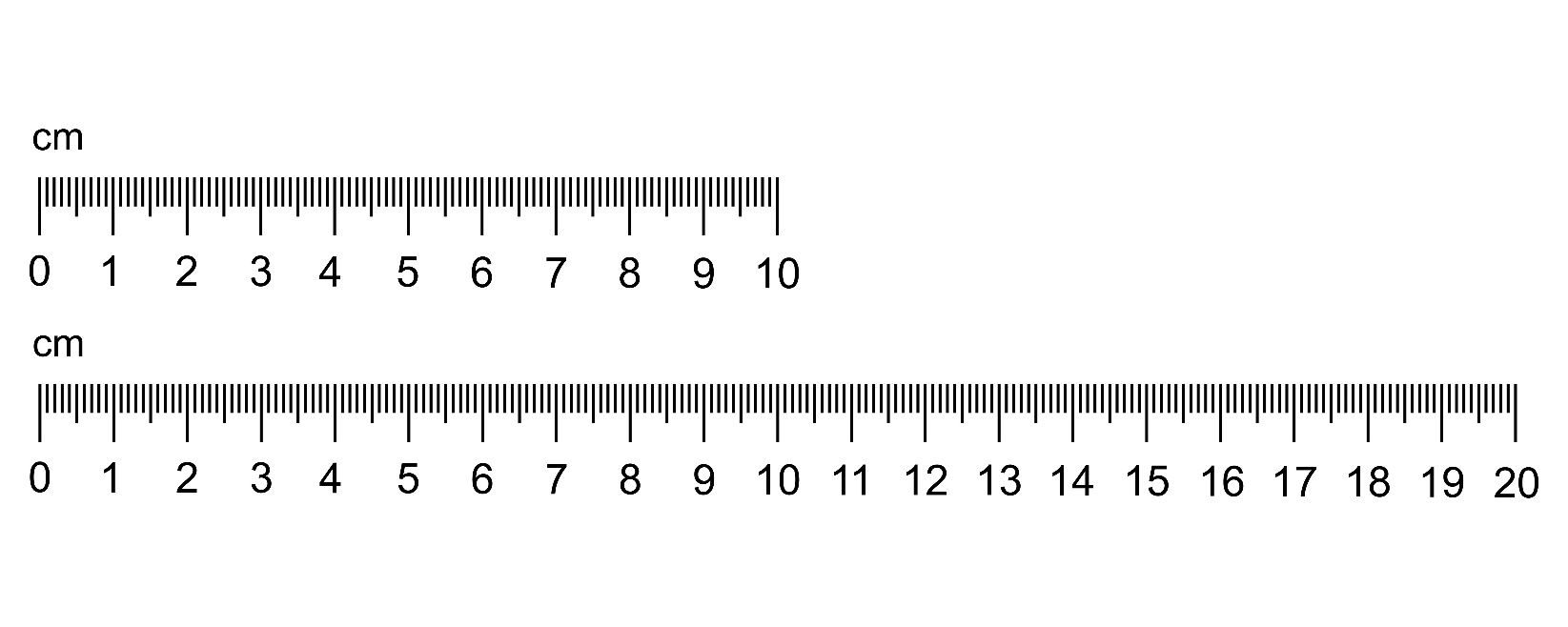 Remember to ensure that you report any incidents to your line manager and follow the applicable escalation process. All Food Safety Incident must be reported on the AIR3 System as soon as possible, access is via Compass Connect or by using the QR Code provided.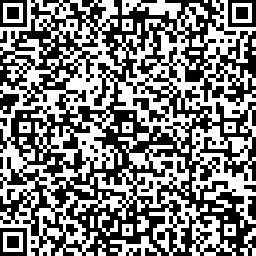 